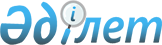 О внесении изменений в решение Бейнеуского районного маслихата от 13 января 2020 года № 45/361 "О бюджете села Боранкул на 2020 – 2022 годы"Решение Бейнеуского районного маслихата Мангистауской области от 31 марта 2020 года № 47/389. Зарегистрировано Департаментом юстиции Мангистауской области 3 апреля 2020 года № 4172.
      В соответствии с Бюджетным кодексом Республики Казахстан от 4 декабря 2008 года, Законом Республики Казахстан от 23 января 2001 года "О местном государственном управлении и самоуправлении в Республике Казахстан" и решением Бейнеуского районного маслихата от 19 марта 2020 года № 46/383 "О внесении изменений в решение Бейнеуского районного маслихата от 31 декабря 2019 года № 44/354 "О районном бюджете на 2020-2022 годы" (зарегистрировано в Реестре государственной регистрации нормативных правовых актов за № 4152), Бейнеуский районный маслихат РЕШИЛ:
      1. Внести в решение Бейнеуского районного маслихата от 13 января 2020 года № 45/361 "О бюджете села Боранкул на 2020 - 2022 годы" (зарегистрировано в Реестре государственной регистрации нормативных правовых актов за № 4118, опубликовано 24 января 2020 года в Эталонном контрольном банке нормативных правовых актов Республики Казахстан) следующие изменения:
      пункт 1 указанного решения изложить в новой редакции следующего содержания:
      "1. Утвердить бюджет села Боранкул на 2020-2022 годы согласно приложениям 1, 2 и 3 к настоящему решению соответственно, в том числе на 2020 год в следующих объемах:
      1) доходы – 162 787,5 тысяч тенге, в том числе по:
      налоговым поступлениям - 27 841,0 тысяч тенге;
      неналоговым поступлениям – 1 049,0 тысяч тенге;
      поступлениям от продажи основного капитала - 0 тенге;
      поступлениям трансфертов - 133 897,5 тысяч тенге;
      2) затраты - 164 845,0 тысяч тенге;
      3) чистое бюджетное кредитование - 0 тенге;
      бюджетные кредиты - 0 тенге;
      погашение бюджетных кредитов - 0 тенге;
      4) сальдо по операциям с финансовыми активами - 0 тенге;
      приобретение финансовых активов - 0 тенге;
      поступления от продажи финансовых активов государства - 0 тенге;
      5) дефицит (профицит) бюджета - -2 057,5 тысяч тенге;
      6) финансирование дефицита (использование профицита) бюджета -   2 057,5 тысяч тенге;
      поступление займов - 0 тенге;
      погашение займов - 0 тенге;
      используемые остатки бюджетных средств - 2 057,5 тысяч тенге.";
      пункт 2 изложить в новой редакции следующего содержания:
      "2. Принять к сведению, что из районного бюджета в бюджет села Боранкул на 2020 год выделена субвенция в сумме 118 759,5 тысяч тенге.";
      приложение 1 к указанному решению изложить в новой редакции согласно приложению к настоящему решению.
      Сноска. Пункт 1 с изменением, внесенным решением Бейнеуского районного маслихата Мангистауской области от 24.12.2020 № 57/471 (вводится в действие 01.01.2020).


      2. Государственному учреждению "Аппарат Бейнеуского районного маслихата" (руководитель аппарата Ж.Оспанов) обеспечить государственную регистрацию настоящего решения в органах юстиции, его официальное опубликование в средствах массовой информации.
      3. Контроль за исполнением настоящего решения возложить на постоянную комиссию Бейнеуского районного маслихата по вопросам экономики и бюджета (Таргынов К.Т).
      4. Настоящее решение вводится в действие с 1 января 2020 года. Бюджет села Боранкул на 2020 год
					© 2012. РГП на ПХВ «Институт законодательства и правовой информации Республики Казахстан» Министерства юстиции Республики Казахстан
				
      Председатель сессии 

Ж.Кайранов

      Секретарь Бейнеуского районного маслихата 

А.Улукбанов
Приложение к решениюБейнеуского районного маслихатаот 31 марта 2020 года № 47/389Приложение 1 к решениюБейнеуского районного маслихатаот 13 января 2020 года № 45/361
Категория
Категория
Категория
Категория
Сумма, тысяч тенге
Класс
Класс
Класс
Сумма, тысяч тенге
Подкласс
Подкласс
Сумма, тысяч тенге
Наименование
Сумма, тысяч тенге
1. Доходы
162 787,5
1
Налоговые поступления
27 841,0
01
Подоходный налог
16 844,0
2
Индивидуальный подоходный налог
16 844,0
04
Hалоги на собственность
10 997,0
1
Hалоги на имущество
448,0
3
Земельный налог
318,0
4
Hалог на транспортные средства
10 231,0
2
Неналоговые поступления
1 049,0
01
Доходы от государственной собственности
1 049,0
5
Доходы от аренды имущества, находящегося в государственной собственности
1 049,0
4
Поступления трансфертов 
133 897,5
02
Трансферты из вышестоящих органов государственного управления
133 897,5
3
Трансферты из районного (города областного значения) бюджета 
133 897,5
Функциональная группа
Функциональная группа
Функциональная группа
Функциональная группа
Сумма, тысяч тенге
Админстратор бюджетных программ
Админстратор бюджетных программ
Админстратор бюджетных программ
Сумма, тысяч тенге
Программа
Программа
Сумма, тысяч тенге
Наименование
Сумма, тысяч тенге
2. Затраты
164 845,0
01
Государственные услуги общего характера
46 502,0
124
Аппарат акима города районного значения, села, поселка, сельского округа
46 502,0
001
Услуги по обеспечению деятельности акима города районного значения, села, поселка, сельского округа
46 502,0
04
Образование
100 718,0
124
Аппарат акима города районного значения, села, поселка, сельского округа
100 718,0
041
Реализация государственного образовательного заказа в дошкольных организациях образования
100 718,0
07
Жилищно-коммунальное хозяйство
16 150,0
124
Аппарат акима города районного значения, села, поселка, сельского округа
16 150,0
008
Освещение улиц в населенных пунктах
2 165,0
009
Обеспечение санитарии населенных пунктов
2 006,0
011
Благоустройство и озеленение населенных пунктов
11 979,0
12
Транспорт и коммуникации
1 475,0
124
Аппарат акима города районного значения, села, поселка, сельского округа
1 475,0
013
Обеспечение функционирования автомобильных дорог в городах районного значения, селах, поселках, сельских округах
1 475,0
3. Чистое бюджетное кредитование
0,0
Бюджетные кредиты
0,0
Погашение бюджетных кредитов
0,0
4. Сальдо по операциям с финансовыми активами
0,0
Приобретение финансовых активов
0,0
Поступления от продажи финансовых активов государства
0,0
5. Дефицит (профицит) бюджета
-2 057,5
6. Финансирование дефицита (использование профицита) бюджета
2 057,5
Поступление займов
0,0
Погашение займов
0,0
Используемые остатки бюджетных средств
2 057,5
8
Используемые остатки бюджетных средств
2 057,5
01
Остатки бюджетных средств
2 057,5
1
Свободные остатки бюджетных средств
2 057,5